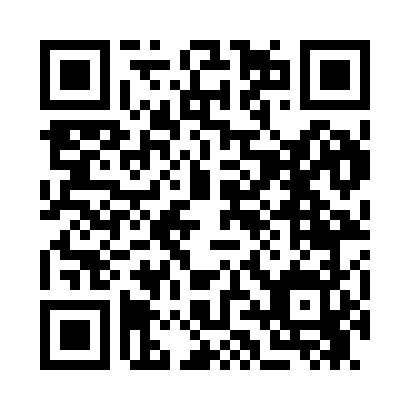 Prayer times for White Stick, West Virginia, USAMon 1 Jul 2024 - Wed 31 Jul 2024High Latitude Method: Angle Based RulePrayer Calculation Method: Islamic Society of North AmericaAsar Calculation Method: ShafiPrayer times provided by https://www.salahtimes.comDateDayFajrSunriseDhuhrAsrMaghribIsha1Mon4:356:071:295:228:5010:222Tue4:366:071:295:228:5010:213Wed4:376:081:295:238:5010:214Thu4:376:081:295:238:5010:215Fri4:386:091:295:238:5010:206Sat4:396:091:295:238:5010:207Sun4:406:101:305:238:4910:198Mon4:406:101:305:238:4910:199Tue4:416:111:305:238:4910:1810Wed4:426:121:305:238:4810:1811Thu4:436:121:305:238:4810:1712Fri4:446:131:305:238:4710:1613Sat4:456:141:305:238:4710:1614Sun4:466:141:315:238:4610:1515Mon4:476:151:315:238:4610:1416Tue4:486:161:315:238:4510:1317Wed4:496:171:315:238:4510:1218Thu4:506:171:315:238:4410:1219Fri4:516:181:315:238:4410:1120Sat4:526:191:315:238:4310:1021Sun4:536:201:315:238:4210:0922Mon4:546:201:315:238:4110:0823Tue4:556:211:315:238:4110:0724Wed4:566:221:315:238:4010:0525Thu4:576:231:315:238:3910:0426Fri4:586:241:315:228:3810:0327Sat5:006:241:315:228:3710:0228Sun5:016:251:315:228:3710:0129Mon5:026:261:315:228:3610:0030Tue5:036:271:315:218:359:5831Wed5:046:281:315:218:349:57